Doklad podle bodu IV. usnesení vlády č. 216 ze dne 26. února 2021Já níže podepsaný/ájméno a příjmení: ………………………………………………………………………………………………adresa: ………………………………………………………………………………………………………….číslo občanského průkazu, příp. cestovního dokladu: ……………………………………………………..uvádím následující důvod k opuštění místa trvalého pobytu nebo bydliště):cesta do zdravotnických zařízení a zařízení sociálních služeb, včetně zajištění nezbytného doprovodu, nebo do zařízení veterinární péče,zajištění nezbytných potřeb pro jinou osobu, zajištění péče o děti, zajištění péče o zvířata, odkládání odpadu,vyřízení neodkladných úředních záležitostí, včetně zajištění nezbytného doprovodu, výkon povolání nebo činnosti sloužící k zajištěníbezpečnosti, vnitřního pořádku a řešení krizové situace,ochrany zdraví, poskytování zdravotní nebo sociální péče, včetně dobrovolnické činnosti,individuální duchovní péče a služby,veřejné hromadné dopravy a další infrastruktury,služeb pro obyvatele, včetně zásobování a rozvážkové služby,veterinární péče,účast na pohřbu, vzdělávání včetně praxe a zkoušek,účast na hromadné akci,vycestování z České republiky (nutno prokázat předložením dalších souvisejících dokumentů, například letenky, potvrzení o ubytování apod.)výkon podnikatelské nebo jiné obdobné činnosti neuvedené výše, a to 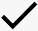 za tímto konkrétním důvodem: Provedení prohlídky nemovitostí v souvislosti s Veřejnou dražbou č.j. 196/2020-D prohlídka se koná dne 15.3.2021 2021 v 12:00 hod. v místě nemovitosti uvedené níže.kontaktní údaje (včetně telefonního čísla) objednatele nebo osoby, u které se výše uvedená činnost má vykonat:obchodní společnost EURODRAŽBY.CZ a.s., IČ: 29135419, se sídlem Praha 8, Čimická 780/61, 181 00 Praha 8 zapsaná u MS v Praze, oddíl B, vložka 20776 zastoupená členem představenstva Ing. Radimem Hasmanem,  telefonický kontakt na společnost: +420 774 760 699, +420 800 900 490uvádím, že v jednom z výše označených důvodů cestuji do místa: Sokolovská 394, Břidličná | okr. Bruntál Bytová jednotka č. 395/8 zapsaná na listu vlastnictví č. 1530, vymezená v budově Břidličná, č.p. 394, 395, 396, zapsané na LV č. 793, stojící na parcele č. 1384, zapsané na LV č. 793.Se spoluvlastnickým podílem o velikosti 48/1000 na společných částech bytového domu č.p. 394, 395, 396, zapsaného na LV č. 793a se spoluvlastnickým podílem o velikosti 48/1000 na parcele č. 1384 o výměře 524 m2, vedené jako zastavěná plocha a nádvoří, zapsané na LV č. 793.To vše v k.ú. Břidličná, obec Břidličná, okres Bruntál, vedeném u Katastrálního úřadu pro Moravskoslezský kraj, Katastrální pracoviště BruntálPodepsáno v den, hodinu: ………………………………..         Podpis: ……………………………….